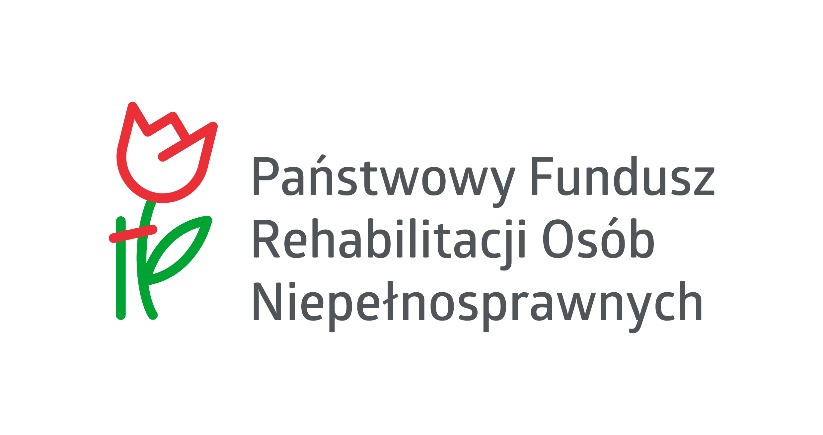 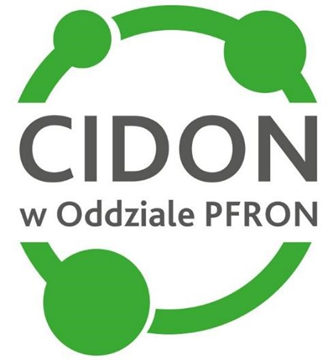 CIDON: Centrum informacyjno-doradcze dla osób z niepełnosprawnościąOddział Małopolski Państwowego Funduszu Rehabilitacji Osób Niepełnosprawnych informuje, że od dnia 1 września 2021 r. przy Oddziale uruchomione zostało Centrum informacyjno-doradcze dla osób  z niepełnosprawnością (CIDON).W ramach działalności CIDON osoby z niepełnosprawnością oraz osoby z ich otoczenia mogą uzyskać informacje m.in. na temat:programów realizowanych przez PFRON,projektów realizowanych przez organizacje pozarządowe,obowiązujących systemów orzecznictwa,dostępnego wsparcia finansowego oraz rzeczowego,zaopatrzenia w sprzęt ortopedyczny czy rehabilitacyjny,ulg a także uprawnień wynikających z przepisów prawa,instytucji wspierających osoby z niepełnosprawnością i wiele innych.Docelowo Centrum informacyjno-doradcze stanie się miejscem, w którym osoby z niepełnosprawnością uzyskają kompleksowe wsparcie w każdym obszarze wymagającym pomocy, doradztwa, a także konsultacji. Dbając o jak najwyższe standardy obsługi pragniemy zapewnić, że Centrum będzie również systematycznie rozszerzać swoją ofertę, między innymi o możliwość skorzystania z usługi specjalisty ds. zarządzania rehabilitacją czy skierowania do Ośrodka Wsparcia i Testów, gdzie osoby z niepełnosprawnością będą mogły testować najnowsze technologie asystujące. Zachęcamy do śledzenia informacji na temat CIDON na stronie www.pfron.org.pl oraz w mediach społecznościowych. CIDON pozostaje do Państwa dyspozycji od poniedziałku do piątku w godzinach funkcjonowania Oddziału, nr tel. 12 312 14 33.